关于机械工业出版社开展“云书展”活动的信息各学院教务办：由于疫情关系，机械工业出版社无法来校实地举办书展。目前出版社推出了“云书展”活动，任课老师可以通过扫“云书展”活动宣传页上的二维码查询教材。如果任课老师需要相关样书做参考，可以添加宣传页上黄锋的微信，或直接发361833397@qq.com邮箱（每位老师限2本样书），出版社将会免费寄送相应的样书。                                  教务部教材科                                   2020年11月2日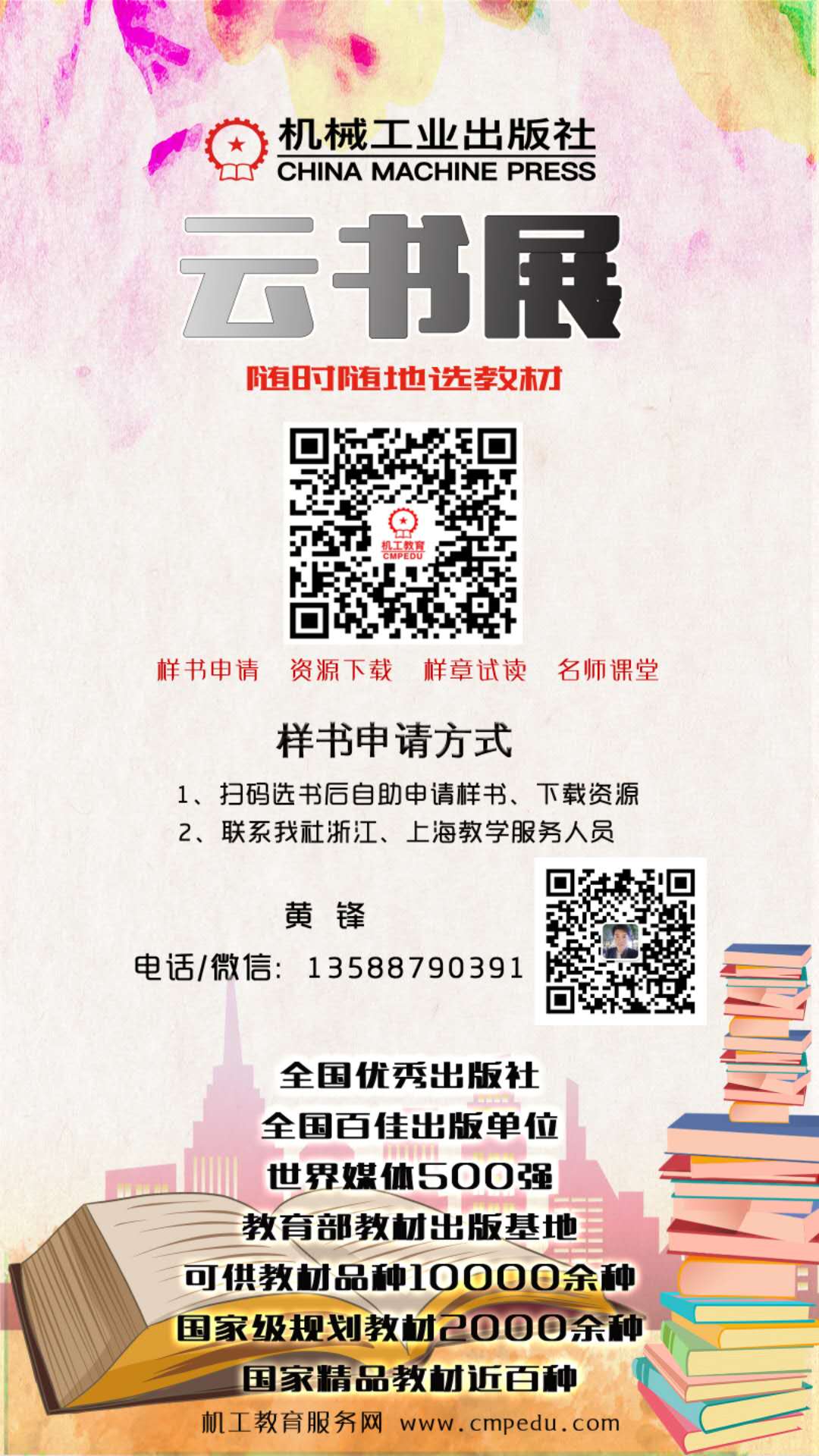 